Approved by the order of the Chairman of "Azerbaijan Caspian Shipping" Closed Joint Stock Company   dated 1st of December 2016No. 216.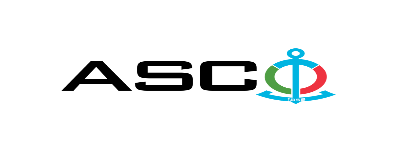 AZERBAIJAN CASPIAN SHIPPING CLOSED JOINT STOCK COMPANY IS ANNOUNCING OPEN BIDDING FOR THE PROCUREMENT OF VARIOUS TYPES OF AUTOMOBILE SPARE PARTS REQUIRED FOR ASCO TRANSPORT LLC UNDER THE AEGIS OF ASCOB I D D I N G NO. AM0143 / 2023(On the participant`s letter head)APPLICATION FOR PARTICIPATION INTHE OPEN BIDDING___________ city     “__”_______20____________№           							                                                                                          To the attention of the Chairman of ASCO Procurement CommitteeMr Jabrail MahmudluWe, hereby confirm the intention of [ to state full name of the participant ] to participate  in the open bidding No.  [ bidding No. shall be inserted by participant ] announced by ASCO in respect of procurement of "__________________" .Moreover, we confirm that no winding - up or bankruptcy proceeding is being performed or there is no circumstance of cessation of activities or any other circumstance that may impede participation of [ to state full name of the participant ]  in the stated bidding. In addition, we warrant that [ to state full name of the participant ] is not an affiliate of ASCO.Below-mentioned contact details are available to respond to any question that may emerge in relation to the documents submitted and other issues:Contact person in charge: Position of the contact person: Telephone No.: E-mail: Attachment: Original of the bank evidence as  a proof of payment of participation fee  – __ page(s).________________________________                                   _______________________(initials of the authorized person)                                                                                                        (signature of the authorized person)_________________________________                                                   (position of the authorized person)                                                STAMP HERERequirements: Payment condition shall be accepted on actual basis only, other terms will not be accepted.The bidding entity shall have a warehouse (verification will be carried out).Demand is annual and spare parts must be supplied in installments within 1 year.A bidder shall be an organization specializing in the supply of spare parts.   For technical questions please contact :Tel: +99450 5775000E-mail: Rasim.huseynov@asco.azDue diligence shall be performed in accordance with the Procurement Guidelines of ASCO prior to the conclusion of the purchase agreement with the winner of the bidding.    The company shall enter through this link http: //asco.az/sirket/satinalmalar/podratcilarin-elektron-muraciet-formasi// to complete the special form or submit the following documents:Articles of Association of the company (all amendments and changes including)An extract from state registry of commercial legal entities  (such extract to be issued not later than last 1 month)Information on the founder in case if the founder of the company is a legal entityCertificate of Tax Payer`s Identification NumberAudited accounting balance sheet or tax declaration  (depending on the taxation system) / reference issued by taxation bodies on non-existence of debts for taxIdentification card of the legal representativeLicenses necessary for provision of the relevant services / works  (if any)No agreement of purchase shall be concluded with the company which did not present the above-mentioned documents or failed to be assessed positively as a result of the due diligence performed and shall be excluded from the bidding! Submission documentation required for participation in the bidding:Application for participation in the bidding (template has been attached hereto) ;Bank evidence as a proof of participation fee;Bidding offer: Bank document confirming financial condition of the consignor within the last year (or within the period of operation if less than one year);Statement issued by the relevant tax authorities on the absence of expired commitments associated with taxes and other compulsory payments and failure of obligations set forth in the Tax Code of the Republic of Azerbaijan for the last one year (excluding the period of suspension).At the initial stage, application for participation in the bidding ( signed and stamped ) and bank evidence proving payment of participation fee (excluding bidding offer) shall be submitted in English, Russian or in Azerbaijani to the official address of Azerbaijan Caspian Shipping CJSC (hereinafter referred to as "ASCO" or "Procuring Organization") through email address of contact person in charge by 17.00 (Baku time) on December 14, 2023. Whereas, other necessary documents shall be submitted as enclosed in the bidding offer envelope.   Description (list) of goods, works or services has been attached hereto.Submission documentation required for participation in the bidding:Application for participation in the bidding (template has been attached hereto) ;Bank evidence as a proof of participation fee;Bidding offer: Bank document confirming financial condition of the consignor within the last year (or within the period of operation if less than one year);Statement issued by the relevant tax authorities on the absence of expired commitments associated with taxes and other compulsory payments and failure of obligations set forth in the Tax Code of the Republic of Azerbaijan for the last one year (excluding the period of suspension).At the initial stage, application for participation in the bidding ( signed and stamped ) and bank evidence proving payment of participation fee (excluding bidding offer) shall be submitted in English, Russian or in Azerbaijani to the official address of Azerbaijan Caspian Shipping CJSC (hereinafter referred to as "ASCO" or "Procuring Organization") through email address of contact person in charge by 17.00 (Baku time) on December 14, 2023. Whereas, other necessary documents shall be submitted as enclosed in the bidding offer envelope.   Description (list) of goods, works or services has been attached hereto.The participation fee and Collection of General Terms and Conditions:Any participant (bidder), who desires to participate in the bidding, shall pay for participation fee stated below (the payment order shall necessarily state the name of the organization holding open bidding and the subject of the bidding) and shall submit the evidence as a proof of payment to ASCO not later than the date stipulated in section one. All participants (bidders), who have fulfilled these requirements, may obtain General Terms and Conditions relating to the procurement subject from the contact person in charge by the date envisaged in section IV of this announcement at any time from 09.00 till 18.00 in any business day of a week.The amount of the participation fee (VAT exclusive):50 manats (fifty manats) for LOT 1, no payment for LOT 2, 100 manats (one hundred manats) for LOT 3. The participation fee may be paid in AZN or  equivalent amount thereof in USD or EURO.  Account No. :Except for circumstances where the bidding is cancelled by ASCO, participation fee shall in no case be refunded!The participation fee and Collection of General Terms and Conditions:Any participant (bidder), who desires to participate in the bidding, shall pay for participation fee stated below (the payment order shall necessarily state the name of the organization holding open bidding and the subject of the bidding) and shall submit the evidence as a proof of payment to ASCO not later than the date stipulated in section one. All participants (bidders), who have fulfilled these requirements, may obtain General Terms and Conditions relating to the procurement subject from the contact person in charge by the date envisaged in section IV of this announcement at any time from 09.00 till 18.00 in any business day of a week.The amount of the participation fee (VAT exclusive):50 manats (fifty manats) for LOT 1, no payment for LOT 2, 100 manats (one hundred manats) for LOT 3. The participation fee may be paid in AZN or  equivalent amount thereof in USD or EURO.  Account No. :Except for circumstances where the bidding is cancelled by ASCO, participation fee shall in no case be refunded! Security for a bidding offer: The bank guarantee is required in the amount of at least 1 (one) % of the bidding offer price. A bank guarantee sample shall be specified in the General Terms and Conditions. Bank guarantees shall be submitted as enclosed in the bidding offer envelope along with the bidding offer. Otherwise, the Purchasing Organization shall reserve the right to reject such offer. The financial institution that issued the guarantee should be acknowledged in the Republic of Azerbaijan and / or international financial transactions. The purchasing organization shall reserve the right not to accept and reject any unreliable bank guarantee.Persons wishing to participate in the bidding and intending  to submit another type of warranty (letter of credit, securities, transfer of funds to the special banking account set forth by the Procuring Organization in the bidding documents, deposit and other financial assets) shall request and obtain a consent from ASCO through the contact person reflected in the announcement on the acceptability of such type of warranty. A contract performance bond is required in the amount of 5 (five) % of the purchase price.For the current procurement operation, the Procuring Organization is expected to make payment only after the goods have been delivered to the warehouse, no advance payment has been intended. Security for a bidding offer: The bank guarantee is required in the amount of at least 1 (one) % of the bidding offer price. A bank guarantee sample shall be specified in the General Terms and Conditions. Bank guarantees shall be submitted as enclosed in the bidding offer envelope along with the bidding offer. Otherwise, the Purchasing Organization shall reserve the right to reject such offer. The financial institution that issued the guarantee should be acknowledged in the Republic of Azerbaijan and / or international financial transactions. The purchasing organization shall reserve the right not to accept and reject any unreliable bank guarantee.Persons wishing to participate in the bidding and intending  to submit another type of warranty (letter of credit, securities, transfer of funds to the special banking account set forth by the Procuring Organization in the bidding documents, deposit and other financial assets) shall request and obtain a consent from ASCO through the contact person reflected in the announcement on the acceptability of such type of warranty. A contract performance bond is required in the amount of 5 (five) % of the purchase price.For the current procurement operation, the Procuring Organization is expected to make payment only after the goods have been delivered to the warehouse, no advance payment has been intended.Final deadline date and time for submission of the bidding offer:All participants, which have submitted their application for participation in the bidding and bank evidence as a proof of payment of participation fee by the date and time stipulated in section one, and shall submit their bidding offer (one original and two copies) enclosed in sealed envelope to ASCO by 17.00 Baku time on December 27, 2023.All bidding offer envelopes submitted after the above-mentioned date and time shall be returned unopened.Final deadline date and time for submission of the bidding offer:All participants, which have submitted their application for participation in the bidding and bank evidence as a proof of payment of participation fee by the date and time stipulated in section one, and shall submit their bidding offer (one original and two copies) enclosed in sealed envelope to ASCO by 17.00 Baku time on December 27, 2023.All bidding offer envelopes submitted after the above-mentioned date and time shall be returned unopened.Date and time assigned for the opening of bidding offer envelopes:Opening of the envelopes shall take place on December 28, 2023 at 15.00 Baku time in the address set forth in section V of the announcement. Persons wishing to participate in the opening of the envelopes shall submit a document confirming their permission to participate (the relevant power of attorney from the participating legal entity or natural person) and the ID card at least half an hour before the commencement of the bidding.Date and time assigned for the opening of bidding offer envelopes:Opening of the envelopes shall take place on December 28, 2023 at 15.00 Baku time in the address set forth in section V of the announcement. Persons wishing to participate in the opening of the envelopes shall submit a document confirming their permission to participate (the relevant power of attorney from the participating legal entity or natural person) and the ID card at least half an hour before the commencement of the bidding.Information  on the winner of the bidding :Information on the winner of the bidding will be posted in the "Announcements" section of the ASCO official website.Information  on the winner of the bidding :Information on the winner of the bidding will be posted in the "Announcements" section of the ASCO official website. LOT-1Item noMAKETYPEMODEL, Year of manufacture and VINQuantityMeasurement unit10077497MITSUBISHI OUTLANDER, year of manufacture 2014VIN No. Jmyxlgf4wez0005381MITSUBISHI OUTLANDERSaloonWater radiator1p c s2MITSUBISHI OUTLANDERSaloonTiming belt 2p c s3MITSUBISHI OUTLANDERSaloonEngine rolling bearing 2p c s4MITSUBISHI OUTLANDERSaloonEngine timing belt stretcher2p c s5MITSUBISHI OUTLANDERSaloonFront shock absorber  2p c s6MITSUBISHI OUTLANDERSaloonRear shock absorber  2p c s7MITSUBISHI OUTLANDERSaloonSpark plug  18p c s8MITSUBISHI OUTLANDERSaloonCar starter  1p c s9MITSUBISHI OUTLANDERSaloonDynamo  1p c s10MITSUBISHI OUTLANDERSaloonTie - rod end  2p c s11MITSUBISHI OUTLANDERSaloonSteering rod  2p c s12MITSUBISHI OUTLANDERSaloonRear brake pad kit2p c s13MITSUBISHI OUTLANDERSaloonFront brake pad kit4p c s14MITSUBISHI OUTLANDERSaloonBrake caliper (front)2p c s15MITSUBISHI OUTLANDERSaloonBrake caliper (rear)2p c s16MITSUBISHI OUTLANDERSaloonFuel sensor  2p c s17MITSUBISHI OUTLANDERSaloonFuel pump  2p c s18MITSUBISHI OUTLANDERSaloonRubber ring of stabilizer bar (front)2p c s19MITSUBISHI OUTLANDERSaloonRubber ring of stabilizer bar (rear)2p c s20MITSUBISHI OUTLANDERSaloonEngine gasket 2p c s21MITSUBISHI OUTLANDERSaloonWheel hub (front)2p c s22MITSUBISHI OUTLANDERSaloonWheel hub (rear)2p c s23MITSUBISHI OUTLANDERSaloonHand brake cable1p c s24MITSUBISHI OUTLANDERSaloonInduction coil2p c s25MITSUBISHI OUTLANDERSaloonRear brake backing plate  2p c s26MITSUBISHI OUTLANDERSaloonWater pump2p c s27MITSUBISHI OUTLANDERSaloonFront brake backing plate2p c s28MITSUBISHI OUTLANDERSaloonWiper blades (right)3p c s29MITSUBISHI OUTLANDERSaloonWiper blades (left) 3p c sMITSUBISHI L200, year of manufacture 2014VIN no. MMBJNKB40FD021863,                                                                                                         VIN no. MMBJNKB40FD021191, VIN No. MMBJNKB40FD02621130MITSUBISHI L 200SaloonWater radiator3p c s31MITSUBISHI L 200SaloonTiming belt 18p c s32MITSUBISHI L 200SaloonEngine rolling bearing 18p c s33MITSUBISHI L 200SaloonEngine timing belt stretcher18p c s34MITSUBISHI L 200SaloonFront shock absorber  12p c s35MITSUBISHI L 200SaloonRear shock absorber  12p c s36MITSUBISHI L 200SaloonSpark plug  24p c s37MITSUBISHI L 200SaloonCar starter  3p c s38MITSUBISHI L 200SaloonDynamo  3p c s39MITSUBISHI L 200SaloonTie - rod end  18p c s40MITSUBISHI L 200SaloonSteering rod  18p c s41MITSUBISHI L 200SaloonRear brake pad kit9s e t42MITSUBISHI L 200SaloonFront brake pad kit 18s e t43MITSUBISHI L 200SaloonBrake caliper (front)4p c s44MITSUBISHI L 200SaloonBrake caliper (rear)4p c s45MITSUBISHI L 200SaloonFuel pump  6p c s46MITSUBISHI L 200SaloonClutch kit6p c s47MITSUBISHI L 200SaloonRubber ring of stabilizer bar (front)12p c s48MITSUBISHI L 200SaloonEngine gasket kit5p c s49MITSUBISHI L 200SaloonWheel hub (front)12p c s50MITSUBISHI L 200SaloonHand brake pad6s e t51MITSUBISHI L 200SaloonInduction coil12p c s52MITSUBISHI L 200SaloonFront brake backing plate8p c s53MITSUBISHI L 200SaloonWater pump5p c s54MITSUBISHI L 201SaloonWiper blades (right)9p c s55MITSUBISHI L 202SaloonWiper blades (left) 9p c sTOYOTA Hilux, year of manufacture 2021, VIN no. MROKB8CD4012140331TOYOTA HiluxSaloonSpark plug  12p c s2TOYOTA HiluxSaloonRear brake pad kit2s e t3TOYOTA HiluxSaloonFront brake pad kit2s e tTOYOTA CAMRY, year of manufacture 2013, VIN 6T1BF9FK8DX479270, VIN 6T1BF9FK5DX475516, VIN 6T1BF9F0DX4781594TOYOTA CAMRYSaloonWater radiator3p c s5TOYOTA CAMRYSaloonTiming belt 10p c s6TOYOTA CAMRYSaloonEngine rolling bearing 10p c s7TOYOTA CAMRYSaloonEngine timing belt stretcher10p c s8TOYOTA CAMRYSaloonFront shock absorber  8p c s9TOYOTA CAMRYSaloonRear shock absorber  8p c s10TOYOTA CAMRYSaloonSpark plug  40p c s11TOYOTA CAMRYSaloonCar starter  3p c s12TOYOTA CAMRYSaloonDynamo  3p c s13TOYOTA CAMRYSaloonSteering rod  8p c s14TOYOTA CAMRYSaloonRear brake pad kit7p c s15TOYOTA CAMRYSaloonFront brake pad 15p c s16TOYOTA CAMRYSaloonBrake caliper (front)4p c s17TOYOTA CAMRYSaloonBrake caliper (rear)4p c s18TOYOTA CAMRYSaloonFuel sensor  6p c s19TOYOTA CAMRYSaloonFuel pump 6p c s20TOYOTA CAMRYSaloonRubber ring of stabilizer bar (front)12p c s21TOYOTA CAMRYSaloonRubber ring of stabilizer bar (rear)12p c s22TOYOTA CAMRYSaloonEngine gasket repair kit9p c s23TOYOTA CAMRYSaloonWheel hub (front)16p c s24TOYOTA CAMRYSaloonWheel hub (rear)12p c s25TOYOTA CAMRYSaloonHand brake pad6s e t26TOYOTA CAMRYSaloonInduction coil22p c s27TOYOTA CAMRYSaloonRear brake backing plate  12p c s28TOYOTA CAMRYSaloonFront brake backing plate 12p c s29TOYOTA CAMRYSaloonCabin heater radiator1p c s30TOYOTA CAMRYSaloonWiper blades (right)10p c s31TOYOTA CAMRYSaloonWiper blades (left) 10p c sTOYOTA AVALON, year of manufacture 2013, VIN 4T1BK1EB4DU02636932Toyota AvalonSaloonWiper blades (right)1p c s33Toyota AvalonSaloonWiper blades (left) 2p c s34Toyota AvalonSaloonEngine rolling bearing 2p c s35Toyota AvalonSaloonEngine timing belt stretcher2p c s36Toyota AvalonSaloonFront shock absorber  2p c s37Toyota AvalonSaloonRear shock absorber  2p c s38Toyota AvalonSaloonSpark plug  6p c s39Toyota AvalonSaloonCar starter  1p c s40Toyota AvalonSaloonDynamo  1p c s41Toyota AvalonSaloonTie - rod end  2p c s42Toyota AvalonSaloonSteering rod  2p c s43Toyota AvalonSaloonRear brake pad kit1p c s44Toyota AvalonSaloonFront brake pad kit2p c s45Toyota AvalonSaloonRubber ring of stabilizer bar (front)2p c s46Toyota AvalonSaloonRubber ring of stabilizer bar (rear)2p c s47Toyota AvalonSaloonEngine gasket kit2p c s48Toyota AvalonSaloonWheel hub (front)2p c s49Toyota AvalonSaloonWheel hub (rear)2p c s50Toyota AvalonSaloonInduction coil2p c s51Toyota AvalonSaloonHand brake pad kit1p c s52Toyota AvalonSaloonRear brake backing plate  2p c s53Toyota AvalonSaloonFront brake backing plate2p c s54Toyota AvalonSaloonWiper blades (right)2p c s55Toyota AvalonSaloonWiper blades (left) 2p c sTOYOTA AVALON, year of manufacture 2008, VIN 6T1BK36B58U32109256Toyota AvalonSaloonWater radiator1p c s57Toyota AvalonSaloonTiming belt 2p c s58Toyota AvalonSaloonEngine rolling bearing 2p c s59Toyota AvalonSaloonEngine timing belt stretcher2p c s60Toyota AvalonSaloonFront shock absorber  2p c s61Toyota AvalonSaloonRear shock absorber  2p c s62Toyota AvalonSaloonSpark plug  6p c s63Toyota AvalonSaloonCar starter  1p c s64Toyota AvalonSaloonDynamo  1p c s65Toyota AvalonSaloonTie - rod end  2p c s66Toyota AvalonSaloonSteering rod  2p c s67Toyota AvalonSaloonRear brake pad    1s e t68Toyota AvalonSaloonFront brake pad 2s e t69Toyota AvalonSaloonBrake caliper (front)2p c s70Toyota AvalonSaloonBrake caliper (rear)2p c s71Toyota AvalonSaloonRubber ring of stabilizer bar (front)2p c s72Toyota AvalonSaloonRubber ring of stabilizer bar (rear)2p c s73Toyota AvalonSaloonEngine gasket kit2p c s74Toyota AvalonSaloonWheel hub (front)2p c s75Toyota AvalonSaloonWheel hub (rear)2p c s76Toyota AvalonSaloonHand brake pad kit1p c s77Toyota AvalonSaloonInduction coil2p c s78Toyota AvalonSaloonCabin heater radiator1p c s79Toyota AvalonSaloonRear brake backing plate  2p c s80Toyota AvalonSaloonFront brake backing plate2p c s81Toyota AvalonSaloonWiper blades (right)1p c s82Toyota AvalonSaloonWiper blades (left) 1p c sNISSAN SUNNY year of manufacture 2008, VIN KNMC4C2HM8P696380,  VIN  JN1CFAN16Z0122908 NISSAN SUNNY year of manufacture 2007,VIN  KNMCC42H07P647529 NISSAN SUNNY year of manufacture 2007,VIN KNMC4C2HM8P691184, VIN KNMC4C2HM8P678088, VIN JN1CFAN16Z01183331NİSSAN SUNNYSaloonWater radiator4p c s2NİSSAN SUNNYSaloonDynamo belt 15p c s3NİSSAN SUNNYSaloonAir conditioner unit belt15p c s4NİSSAN SUNNYSaloonEngine rolling bearing 15p c s5NİSSAN SUNNYSaloonEngine timing belt stretcher15p c s6NİSSAN SUNNYSaloonFront shock absorber  10p c s7NİSSAN SUNNYSaloonRear shock absorber  10p c s8NISSAN SUNNYSaloonSpark plug  60p c s9NISSAN SUNNYSaloonCar starter  5p c s10NISSAN SUNNYSaloonDynamo  5p c s11NISSAN SUNNYSaloonTie - rod end  20p c s12NISSAN SUNNYSaloonFront tie - rod14p c s13NISSAN SUNNYSaloonRear brake pad kit7p c s14NISSAN SUNNYSaloonFront brake pad kit20p c s15NISSAN SUNNYSaloonBrake caliper (front)8p c s16NISSAN SUNNYSaloonBrake caliper (rear)4p c s17NISSAN SUNNYSaloonFuel sensor  7p c s18NISSAN SUNNYSaloonShock absorber bearing (front) 12p c s19NISSAN SUNNYSaloonShock absorber bearing (rear)12p c s20NISSAN SUNNYSaloonRubber ring of stabilizer bar (front)20p c s21NISSAN SUNNYSaloonRubber ring of stabilizer bar (rear)20p c s22NISSAN SUNNYSaloonEngine top cover gasket 10p c s23NISSAN SUNNYSaloonWheel hub (front)6p c s24NISSAN SUNNYSaloonWheel hub (rear)6p c s25NISSAN SUNNYSaloonWheel hub bearing (front)15p c s26NISSAN SUNNYSaloonWheel hub bearing (rear)15p c s27NISSAN SUNNYSaloonHand brake cable10p c s28NISSAN SUNNYSaloonInduction coil30p c s29NISSAN SUNNYSaloonFuel pump7p c s30NISSAN SUNNYSaloonCabin heater hose4p c s31NISSAN SUNNYSaloonFront brake backing plate10p c s32NISSAN SUNNYSaloonWiper blades (right)15p c s33NISSAN SUNNYSaloonWiper blades (left) 15p c sNISSAN MAXIMA, year of manufacture 2003, VIN  JN1CCUA33Z0183382 34NISSAN MAXIMASaloonWater radiator1p c s35NISSAN MAXIMASaloonTiming belt 4p c s36NISSAN MAXIMASaloonEngine rolling bearing 4p c s37NISSAN MAXIMASaloonEngine timing belt stretcher4p c s38NISSAN MAXIMASaloonFront shock absorber  4p c s39NISSAN MAXIMASaloonRear shock absorber  4p c s40NISSAN MAXIMASaloonSpark plug  24p c s41NISSAN MAXIMASaloonCar starter  1p c s42NISSAN MAXIMASaloonDynamo  1p c s43NISSAN MAXIMASaloonDynamo belt 3p c s44NISSAN MAXIMASaloonThermostat3p c s45NISSAN MAXIMASaloonTie - rod end  4p c s46NISSAN MAXIMASaloonRear brake pad kit  2p c s47NISSAN MAXIMASaloonFront brake pad kit  2p c s48NISSAN MAXIMASaloonShock absorber bearing (front) 2p c s49NISSAN MAXIMASaloonRubber ring of stabilizer bar (front)2p c s50NISSAN MAXIMASaloonRubber ring of stabilizer bar (rear)2p c s51NISSAN MAXIMASaloonWheel hub bearing (front)8p c s52NISSAN MAXIMASaloonWheel hub bearing (rear)8p c s53NISSAN MAXIMASaloonInduction coil2p c s54NISSAN MAXIMASaloonFuel pump2p c s55NISSAN MAXIMASaloonFuel pump gasket3p c s56NISSAN MAXIMASaloonFront brake backing plate2p c s57NISSAN MAXIMASaloonWiper blades (right)2p c s58NISSAN MAXIMASaloonWiper blades (left) 2p c s LOT-2 Item noMAKETYPEMODEL, Year of manufacture and VINQuantityMeasurement unit10077497MITSUBISHI L 300, year of manufacture 1998, VIN No. JMYHNP13WWA000376 ENGINE NO. 4G63XA02521MITSUBISHI L 300BusFront Brake Pad Kit2p c s2MITSUBISHI L 300BusRear Brake Pad Kit1p c s3MITSUBISHI L 300BusRubber ring of stabilizer bar (front)  2p c s4MITSUBISHI L 300BusTiming belt1p c s5MITSUBISHI L 300BusEngine timing belt stretcher1p c s6MITSUBISHI L 300BusEngine rolling bearing1p c s7MITSUBISHI L 300BusClutch kit (friction disc, suspension bowl, clutch release bearing)1p c s8MITSUBISHI L 300BusSteering rod2p c s9MITSUBISHI L 300BusTie - rod end2p c s10MITSUBISHI L 300BusThermostat1p c s11MITSUBISHI L 300BusSpark plug4p c s12MITSUBISHI L 300BusEngine gasket kit2p c s13MITSUBISHI L 300BusWheel hub (front) 2p c s14MITSUBISHI L 300BusWater radiator1p c s15MITSUBISHI L 300BusWater pump 1p c s16MITSUBISHI L 301BusWiper blades (right)2p c s17MITSUBISHI L 302BusWiper blades (left) 2p c s LOT-3Item noMAKETYPEMODEL, Year of manufacture and VINQuantityMeasurement unit10077625OTOKAR Sultan City Max year of manufacture 2014, VIN  NLRTMF100EA016165  ENGINE NO. 221243761OTOKAR Sultan City MaxBusFront brake pads2s e t2OTOKAR Sultan City MaxBusRear brake pads1s e t3OTOKAR Sultan City MaxBusTiming belt1p c s4OTOKAR Sultan City MaxBusEngine timing belt stretcher1p c s5OTOKAR Sultan City MaxBusEngine rolling bearing1p c s6OTOKAR Sultan City MaxBusClutch kit (friction disc, suspension bowl, clutch release bearing)1p c s7OTOKAR Sultan City MaxBusSteering rod (short)2p c s8OTOKAR Sultan City MaxBusTie  - rod end2p c s9OTOKAR Sultan City MaxBusThermostat1p c s10OTOKAR Sultan City MaxBusWheel hub (rear) 2p c s11OTOKAR Sultan City MaxBusWheel hub (front) 2p c s12OTOKAR Sultan City MaxBusSpraying nozzle4p c s13OTOKAR Sultan City MaxBusClutch master cylinder1p c s14OTOKAR Sultan City MaxBusClutch inner cylinder1p c s15OTOKAR Sultan City MaxBusWater radiator1p c s16OTOKAR Sultan City MaxBusWater pump 1p c s17OTOKAR Sultan City MaxBusCar starter1p c s18OTOKAR Sultan City MaxBusWiper blades (right)2p c s19OTOKAR Sultan City MaxBusWiper blades (left) 2p c sOTOKAR SULTAN, year of manufacture 2016, VIN  NLRTMFA30GA020018, ENGINE № 22181033; VIN NLRTMFA30GA020017, ENGINE 22190031;20OTOKAR Sultan BusFront brake pads4p c s21OTOKAR Sultan BusRear brake pads2p c s22OTOKAR Sultan BusRubber ring of stabilizer bar (front)  8p c s23OTOKAR Sultan BusRubber ring of stabilizer bar (rear)   8p c s24OTOKAR Sultan BusTiming belt4p c s25OTOKAR Sultan BusEngine timing belt stretcher4p c s26OTOKAR Sultan BusEngine rolling bearing4p c s27OTOKAR Sultan BusClutch kit (friction disc, suspension bowl, clutch release bearing)2p c s28OTOKAR Sultan BusSteering rod4p c s29OTOKAR Sultan BusTie - rod end8p c s30OTOKAR Sultan BusThermostat2p c s31OTOKAR Sultan BusFront shock absorber bushing16p c s32OTOKAR Sultan BusWheel hub (rear) 4p c s33OTOKAR Sultan BusWheel hub (front) 4p c s34OTOKAR Sultan BusInjection nozzle8p c s35OTOKAR Sultan BusClutch master cylinder2p c s36OTOKAR Sultan BusClutch inner cylinder2p c s37OTOKAR Sultan BusWater radiator1p c s38OTOKAR Sultan BusWater pump 2p c s39OTOKAR Sultan BusRear carriage spring bushing kit1p c s40OTOKAR Sultan BusFront carriage spring bushing kit1p c s41OTOKAR Sultan BusUniversal joint cross 2p c s42OTOKAR Sultan BusCar starter2p c s43OTOKAR Sultan BusWiper blades (right)4p c s44OTOKAR Sultan BusWiper blades (left) 4p c sISUZU NOVO LUX, year of manufacture 2016, VIN  NNAM0LVLN0200453545ISUZU NOVO LUXBusFront brake pad kit2p c s46ISUZU NOVO LUXBusRear brake pad kit1p c s47ISUZU NOVO LUXBusRubber ring of stabilizer bar (front)  2p c s48ISUZU NOVO LUXBusRubber ring of stabilizer bar (rear)   2p c s49ISUZU NOVO LUXBusWheel hub bearing (front) 2p c s50ISUZU NOVO LUXBusFront brake backing plate2p c s51ISUZU NOVO LUXBusRear brake backing plate 2p c s52ISUZU NOVO LUXBusTiming belt1p c s53ISUZU NOVO LUXBusEngine timing belt stretcher1p c s54ISUZU NOVO LUXBusEngine rolling bearing1p c s55ISUZU NOVO LUXBusDynamo belt1p c s56ISUZU NOVO LUXBusClutch kit (friction disc, suspension bowl, clutch release bearing)1p c s57ISUZU NOVO LUXBusThermostat1p c s58ISUZU NOVO LUXBusSpark plug 8p c s59ISUZU NOVO LUXBusUniversal joint cross 1p c s60ISUZU NOVO LUXBusFront shock absorber 2p c s61ISUZU NOVO LUXBusRear shock absorber 2p c s62ISUZU NOVO LUXBusInjection nozzle1p c s63ISUZU NOVO LUXBusClutch master cylinder1p c s64ISUZU NOVO LUXBusClutch inner cylinder1p c s65ISUZU NOVO LUXBusWater radiator1p c s66ISUZU NOVO LUXBusWater pump 1p c s67ISUZU NOVO LUXBusCar starter1p c s68ISUZU NOVO LUXBusWiper blades (right)2p c s69ISUZU NOVO LUXBusWiper blades (left) 2p c sISUZU BOGDAN, year of manufacture 2008, CHASIS Y7BA0920188001095, ENGINE No. 616903; 
VIN 7BA092018B001232,  ENGINE  No. 623668; 
VIN   Y7BA092018B001429, ENGINE  No.  637678; 
VIN  Y7BA092018B001257  ENGINE No. 624305;
VIN  №Y7BA092018B000559, ENGINE No. 59753770ISUZU BOGDANBusFront brake pads12s e t71ISUZU BOGDANBusRear brake pad kit6p c s72ISUZU BOGDANBusRubber ring of stabilizer bar (front)  20p c s73ISUZU BOGDANBusRubber ring of stabilizer bar (rear)   20p c s74ISUZU BOGDANBusFront wheel hub bearing (big)24p c s75ISUZU BOGDANBusFront wheel hub bearing (small)24p c s76ISUZU BOGDANBusTiming belt12p c s77ISUZU BOGDANBusAir conditioner unit belt12p c s78ISUZU BOGDANBusEngine timing belt stretcher6p c s79ISUZU BOGDANBusEngine rolling bearing6p c s80ISUZU BOGDANBusDynamo belt2p c s81ISUZU BOGDANBusClutch kit (friction disc, suspension bowl, clutch release bearing)6s e t82ISUZU BOGDANBusSteering rod12p c s83ISUZU BOGDANBusTie - rod end12p c s84ISUZU BOGDANBusThermostat1p c s85ISUZU BOGDANBusSpark plug36p c s86ISUZU BOGDANBusFront shock absorber bushing20p c s87ISUZU BOGDANBusRear shock absorber bushing 20p c s88ISUZU BOGDANBusEngine top cover gasket4p c s89ISUZU BOGDANBusInjection nozzle1p c s90ISUZU BOGDANBusClutch master cylinder6p c s91ISUZU BOGDANBusClutch inner cylinder6p c s92ISUZU BOGDANBusWater radiator1p c s93ISUZU BOGDANBusWater pump 1p c s94ISUZU BOGDANBusRear carrying spring bushing32p c s95ISUZU BOGDANBusFront carrying spring bushing 32p c s96ISUZU BOGDANBusDynamo3p c s97ISUZU BOGDANBusCar starter3p c s98ISUZU BOGDANBusWiper blades (right)6p c s99ISUZU BOGDANBusWiper blades (left) 6p c sISUZU CITY MARK, year of manufacture 2011, VIN No. NNAM02DLF02000002100ISSUZU CITY MARKBusFront brake pads2s e t101ISSUZU CITY MARKBusRear brake pads1s e t102ISSUZU CITY MARKBusFront brake backing plate2p c s103ISSUZU CITY MARKBusTiming belt1p c s104ISSUZU CITY MARKBusEngine timing belt stretcher1p c s105ISSUZU CITY MARKBusEngine rolling bearing1p c s106ISSUZU CITY MARKBusDynamo belt1p c s107ISSUZU CITY MARKBusClutch kit (friction disc, suspension bowl, clutch release bearing)1p c s108ISSUZU CITY MARKBusSteering rod2p c s109ISSUZU CITY MARKBusThermostat1p c s110ISSUZU CITY MARKBusDynamo1p c s111ISSUZU CITY MARKBusInjection nozzle1p c s112ISSUZU CITY MARKBusClutch master cylinder1p c s113ISSUZU CITY MARKBusClutch inner cylinder1p c s114ISSUZU CITY MARKBusWater radiator1p c s115ISSUZU CITY MARKBusWater pump 1p c s116ISSUZU CITY MARKBusCar starter1p c s117ISSUZU CITY MARKBusWiper blades (right)2p c s118ISSUZU CITY MARKBusWiper blades (left) 2p c sISUZU CLASSIC, year of manufacture 2013,VIN No. NNAM0H5LL02017581; 
VIN No. NNAM0H5LL02017651; VIN No. NNAM0H5LL02017592;
VIN No. NNAM0H5LL02017635;VIN No. NNAM0H5LL02017605; 
VIN No. NNAM0H5LL02017632119ISUZU CLASSICBusFront brake pad kit12p c s120ISUZU CLASSICBusRear brake pad kit6p c s121ISUZU CLASSICBusRubber ring of stabilizer bar (front)  32p c s122ISUZU CLASSICBusRubber ring of stabilizer bar (rear)   32p c s123ISUZU CLASSICBusFront wheel hub bearing (internal)12p c s124ISUZU CLASSICBusFront wheel hub bearing (external)12p c s125ISUZU CLASSICBusRear wheel hub bearing (internal)12p c s126ISUZU CLASSICBusRear wheel hub bearing (external)12p c s127ISUZU CLASSICBusTail drum12p c s128ISUZU CLASSICBusTiming belt12p c s129ISUZU CLASSICBusEngine timing belt stretcher12p c s130ISUZU CLASSICBusEngine rolling bearing12p c s131ISUZU CLASSICBusDynamo belt12p c s132ISUZU CLASSICBusClutch kit (friction disc, suspension bowl, clutch release bearing)6p c s133ISUZU CLASSICBusSteering rod12p c s134ISUZU CLASSICBusTie - rod end12p c s135ISUZU CLASSICBusThermostat6p c s136ISUZU CLASSICBusRear shock absorber 12p c s137ISUZU CLASSICBusFront shock absorber 12p c s138ISUZU CLASSICBusEngine top cover gasket6p c s139ISUZU CLASSICBusInjection nozzle24p c s140ISUZU CLASSICBusClutch master cylinder12p c s141ISUZU CLASSICBusClutch inner cylinder12p c s142ISUZU CLASSICBusWater radiator3p c s143ISUZU CLASSICBusWater pump 6p c s144ISUZU CLASSICBusRear carrying spring bushing32p c s145ISUZU CLASSICBusFront carrying spring bushing 32p c s146ISUZU CLASSICBusDynamo3p c s147ISUZU CLASSICBusCar starter3p c s148ISUZU CLASSICBusWiper blades (right)12p c s149ISUZU CLASSICBusWiper blades (left) 12p c sISUZU ECOBUS, year of manufacture 2012, VIN  NNAM0B5LL02017422                                                                                              ENGINE No. 045286150ISUZU ECOBUSBusFront brake pads2s e t151ISUZU ECOBUSBusRear brake pads1s e t152ISUZU ECOBUSBusRubber ring of stabilizer bar kit (front)2p c s153ISUZU ECOBUSBusTail drum2p c s154ISUZU ECOBUSBusTiming belt1p c s155ISUZU ECOBUSBusEngine timing belt stretcher1p c s156ISUZU ECOBUSBusEngine rolling bearing1p c s157ISUZU ECOBUSBusDynamo belt1p c s158ISUZU ECOBUSBusClutch kit (friction disc, suspension bowl, clutch release bearing)1p c s159ISUZU ECOBUSBusSteering rod2p c s160ISUZU ECOBUSBusTie - rod end2p c s161ISUZU ECOBUSBusThermostat2p c s162ISUZU ECOBUSBusUniversal joint cross 1p c s163ISUZU ECOBUSBusFront shock absorber 2p c s164ISUZU ECOBUSBusRear shock absorber2p c s165ISUZU ECOBUSBusRear wheel hub seal packing4p c s166ISUZU ECOBUSBusInjection nozzle1p c s167ISUZU ECOBUSBusClutch master cylinder1p c s168ISUZU ECOBUSBusClutch inner cylinder1p c s169ISUZU ECOBUSBusWater radiator1p c s170ISUZU ECOBUSBusWater pump 1p c s171ISUZU ECOBUSBusCar starter1p c s172ISUZU ECOBUSBusWiper blades (right)1p c s173ISUZU ECOBUSBusWiper blades (left) 1p c sISUZU NOVO ULTRA, year of manufacture 2011, VIN  NNAM0B5LN02000042  ENGINE No. 918448; VIN NNAM0B5LN02000044  ENGINE No.  918452; 174ISUZU NOVO ULTRABusFront brake pad kit4p c s175ISUZU NOVO ULTRABusRear brake pad kit2p c s176ISUZU NOVO ULTRABusRubber ring of stabilizer bar (front)  8p c s177ISUZU NOVO ULTRABusFront brake backing plate4p c s178ISUZU NOVO ULTRABusTiming belt4p c s179ISUZU NOVO ULTRABusEngine timing belt stretcher2p c s180ISUZU NOVO ULTRABusEngine rolling bearing2p c s181ISUZU NOVO ULTRABusDynamo belt2p c s182ISUZU NOVO ULTRABusClutch kit (friction disc, suspension bowl, clutch release bearing)2p c s183ISUZU NOVO ULTRABusSteering rod2p c s184ISUZU NOVO ULTRABusTie - rod end2p c s185ISUZU NOVO ULTRABusThermostat2p c s186ISUZU NOVO ULTRABusFront shock absorber 4p c s187ISUZU NOVO ULTRABusRear shock absorber  4p c s188ISUZU NOVO ULTRABusInjection nozzle4p c s189ISUZU NOVO ULTRABusClutch master cylinder2p c s190ISUZU NOVO ULTRABusClutch inner cylinder2p c s191ISUZU NOVO ULTRABusWater radiator2p c s192ISUZU NOVO ULTRABusWater pump 2p c s193ISUZU NOVO ULTRABusCar starter1p c s194ISUZU NOVO ULTRABusWiper blades (right)4p c s195ISUZU NOVO ULTRABusWiper blades (left) 4p c sISUZU TURKUAZ, year of manufacture 2002, VIN NNAMKA3LE02000342                                                                                                                                             ENGINE No.  № 804739196ISUZU TURKUAZ BusWiper blades (right)2s e t197ISUZU TURKUAZ BusWiper blades (left) 1s e t198ISUZU TURKUAZ BusRubber ring of stabilizer bar (front)  2p c s199ISUZU TURKUAZ BusRubber ring of stabilizer bar (rear)   2p c s200ISUZU TURKUAZ BusFront wheel hub bearing (big)4p c s201ISUZU TURKUAZ BusFront wheel hub bearing (small)4p c s202ISUZU TURKUAZ BusFront wheel hub bearing seal packing4p c s203ISUZU TURKUAZ BusTiming belt1p c s204ISUZU TURKUAZ BusEngine timing belt stretcher1p c s205ISUZU TURKUAZ BusDynamo belt1p c s206ISUZU TURKUAZ BusFigured clutch thrust plate1p c s207ISUZU TURKUAZ BusFriction disc1p c s208ISUZU TURKUAZ BusСlutch release bearing1p c s209ISUZU TURKUAZ BusSteering rod (long) 4p c s210ISUZU TURKUAZ BusSteering rod (short)4p c s211ISUZU TURKUAZ BusThermostat2p c s212ISUZU TURKUAZ BusSpark plug8p c s213ISUZU TURKUAZ BusFront shock absorber 2p c s214ISUZU TURKUAZ BusRear shock absorber 2p c s215ISUZU TURKUAZ BusEngine top cover gasket2p c s216ISUZU TURKUAZ BusClutch master cylinder2p c s217ISUZU TURKUAZ BusClutch inner cylinder2p c s218ISUZU TURKUAZ BusWater pump 2p c s219ISUZU TURKUAZ BusCar starter1p c s220ISUZU TURKUAZ BusWiper blades (right)1p c s221ISUZU TURKUAZ BusWiper blades (left) 1p c sIVECO, year of manufacture 2012, VIN No. ZCFA1TM0202602157222IVECOCargoFront brake pad kit2p c s223IVECOCargoRear brake pad kit1p c s224IVECOCargoRubber ring of stabilizer bar (front)  2p c s225IVECOCargoRubber ring of stabilizer bar (rear)   2p c s226IVECOCargoFront wheel hub bearing 2p c s227IVECOCargoTiming belt1p c s228IVECOCargoEngine timing belt stretcher1p c s229IVECOCargoEngine rolling bearing1p c s230IVECOCargoDynamo belt1p c s231IVECOCargoClutch kit (friction disc, suspension bowl, clutch release bearing)1p c s232IVECOCargoSteering rod2p c s233IVECOCargoSteering mechanism end 2p c s234IVECOCargoThermostat1p c s235IVECOCargoWheel hub (rear) 2p c s236IVECOCargoWheel hub (front) 2p c s237IVECOCargoInjection nozzle6p c s238IVECOCargoClutch master cylinder1p c s239IVECOCargoClutch inner cylinder1p c s240IVECOCargoWater radiator1p c s241IVECOCargoWater pump 1p c s242IVECOCargoCar starter1p c s243IVECOCargoWiper blades (right)1p c s244IVECOCargoWiper blades (left) 1p c sISUZU NKR55E, year of manufacture 2009, Chasis No. JAANKR55E87111515                                       ISUZU NKR55E, year of manufacture 2009, Chasis No. JAANKR55E87111508245ISUZU NKR55ECargoFront brake pads2s e t246ISUZU NKR55ECargoRear brake pads1s e t247ISUZU NKR55ECargoRear wheel hub bearing (internal)8p c s248ISUZU NKR55ECargoRear wheel hub bearing (external)8p c s249ISUZU NKR55ECargoFront drum4p c s250ISUZU NKR55ECargoTail drum4p c s251ISUZU NKR55ECargoTiming belt2p c s252ISUZU NKR55ECargoEngine timing belt stretcher2p c s253ISUZU NKR55ECargoEngine rolling bearing2p c s254ISUZU NKR55ECargoDynamo belt2p c s255ISUZU NKR55ECargoDynamo2p c s256ISUZU NKR55ECargoClutch kit (friction disc, suspension bowl, clutch release bearing)2p c s257ISUZU NKR55ECargoSteering rod end4p c s258ISUZU NKR55ECargoThermostat2p c s259ISUZU NKR55ECargoSpark plug12p c s260ISUZU NKR55ECargoFront shock absorber 2p c s261ISUZU NKR55ECargoRear shock absorber 2p c s262ISUZU NKR55ECargoInjection nozzle6p c s263ISUZU NKR55ECargoClutch master cylinder2p c s264ISUZU NKR55ECargoClutch inner cylinder2p c s265ISUZU NKR55ECargoWater radiator2p c s266ISUZU NKR55ECargoWater pump 2p c s267ISUZU NKR55ECargoRear carrying spring bushing12p c s268ISUZU NKR55ECargoFront carrying spring bushing 12p c s269ISUZU NKR55ECargoCar starter2p c s270ISUZU NKR55ECargoWiper blades (right)4p c s271ISUZU NKR55ECargoWiper blades (left) 4p c s№CriteriaScore1Value of the bidding offer :other Bidding Offers shall be evaluated in accordance withthe following formula for those who have offered the lowest price at the same time:PFA = MOP / BQT x 90PFA - points for assessment MOP - minimum offer priceBQT - bidder's quotation 80803 Delivery period:Within 3 days upon the initial orderMore than 10 days 200